СОВЕТ ДЕПУТАТОВ БАКАЛЬСКОГО ГОРОДСКОГО ПОСЕЛЕНИЯСАТКИНСКОГО МУНИЦИПАЛЬНОГО РАЙОНАЧЕЛЯБИНСКОЙ ОБЛАСТИРЕШЕНИЕ          г.БакалО внесении изменений  в решение Советадепутатов  Бакальского городского поселения от 15.10.2014 года  № 8 « Об утверждении Положения «Об установлении земельного налога на территории Бакальского городского поселения»В соответствии с главой 31 Налогового кодекса Российской Федерации и Уставом Бакальского городского поселенияСовет депутатов Бакальского городского поселения решает:1. Внести в Положение «Об установлении земельного налога на территории Бакальского городского поселения», утвержденного Решением Совета депутатов Бакальского городского поселения от 15.10.2014 года  № 8 « Об утверждении Положения «Об установлении земельного налога на территории Бакальского городского поселения»,  изменения следующего содержания:часть 4 исключить.	2. Контроль за исполнением настоящего решения возложить на комиссию по бюджету,  финансам, законодательству и местному самоуправлению (председатель Гребенщиков Ю.В.).3. Настоящее решение вступает в силу с 1 января.2016 г., но не ранее чем по истечении одного месяца со дня официального опубликования.4. Настоящее решение   опубликовать в газете «Горняк Бакала».Председатель Совета депутатов Бакальского городского поселения                                                                  Панкратов В.Н.от28.05.2015г№43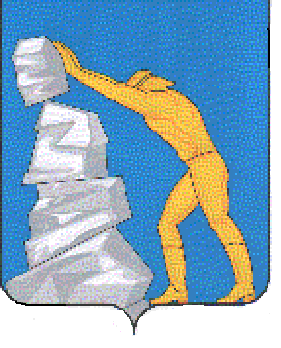 